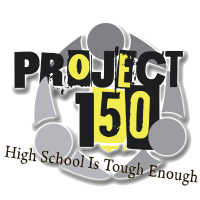 3600 N. Rancho Dr. Las Vegas, NV 89130 Office: (702) 721-7150 Email to: natalytrejo@project150.orgDate Request Submitted: Clothing Order FormStudent Information:	School Information:Name:  	  Student ID:  	School:  		 School Contact:  	  Contact Number:  		 *Actuals (highlighted column) to be completed by Project 150 Staff OnlyPlease provide the sizes in numbers and letter (i.e. Large/12)Women’sSizeQuantityActualsMen’sSizeQuantityActualsBra/Sports BraCasual PantsBlouseCasual TopsCasual PantsDress PantsCasual TopsDress ShirtCasual ShoesFormal SuitDress ShoesJacketDressJeansDress PantsShoes - CasualJacketShoes - DressJeansShortsFormal DressSocksSandalsSweaterShortsUndershirtSkirtsUnderwearSocksSweaterUnderwearOTHER:OTHER:Shopping LimitsShopping Limits10 Shirts/Blouses/Dresses10 Pants/Shorts/Skirts2 Bras1 Sweater1 Jacket1 Casual Pair of Shoes7 Pair of Socks1 Dress Pair of Shoes3 Underwear1 Belt